Barre – A hybrid workout class combining ballet-inspired moves with elements of Pilates, dance, yoga and strength training.Boot Camp – An interval training class that mixes calisthenics and body weight exercises with cardio andstrength training. HIIT Hop - A type of cardio training in which you alternate short, very high intensity intervals with longer,slower intervals to recover to the rhythm of popular hip-hop music.Kettlebell AMPD - Takes heart-pumping music and your favorite kettlebell moves and combines them into 60 minutes of calorie-torching fun! This whole-body workout emphasizes group fitness and focuses on specific areas such as arms, legs, core, and cardio. KETTLEPLATES – Transform your body with a fun, energetic 30 to 45-minute weight plate workout, focused to increase strength, flexibility, and endurance.Kickboxing - A group fitness class that combines martial arts techniques with fast-paced cardio.POUND - A combination cardio and weight training exercise approach that includes some of the rhythmictechniques used in Pilates.Silver Sneakers - Custom-designed classes and use of equipment with a Senior Advisor to help you alongthe way.Spin - A vigorous workout - burning calories and keeping your muscles in shape.Strength & Balance – A non-aerobic, low impact class that will improve muscular strength, endurance, flexibility and balance.Yoga Stretch - A Hindu spiritual and ascetic discipline, including breath control, simple meditation, and the adoption of specific bodily postures, which is widely practiced for health and relaxation.Zumba - A Latin inspired dance-fitness class that is fun and energizing.  This one-hour cardio workout will make you feel like you are partying on the dance floor.***For a listing of any changes or cancellations, please visit our Facebook page – Get Fit Athletic Club - Richmond or feel free to contact the club at (859)623-2229.GROUP FITNESS SCHEDULE ~ February 2020GROUP FITNESS SCHEDULE ~ February 2020GROUP FITNESS SCHEDULE ~ February 2020GROUP FITNESS SCHEDULE ~ February 2020GROUP FITNESS SCHEDULE ~ February 2020GROUP FITNESS SCHEDULE ~ February 2020GROUP FITNESS SCHEDULE ~ February 2020SundayMondayTuesdayWednesdayThursdayFridaySaturday1ZumbaLeslie9-10 amKETTLEPLATESStephanie11:15 am-12:00 pm2ZumbaLeslie2:00-3:00 pm3           SpinMandy S.8:30-9:30 amSilver SneakersLisa F.10:00-11:00 amYoga StretchLisa F.11:30am-12:15 pmBoot CampMandy S.12:15-1:15 pmHllT HOPMandy G.5:30-6:30 pmKettlebell AMPDRachel6:30-7:30 pm4       KETTLEPLATESStephanie6:00-6:45 amSilver SneakersLisa10:00-11:00 amZumbaLaQuinta6:30-7:30 pmHllT HopKayla7:30-8:30 pm5SpinMandy S.8:30-9:30 amSilver SneakersLisa10:00-11:00 amBoot CampDarcy12:15-1:15 pmZumbaRegina6:30-7:30 pm6Silver SneakersLisa F.10-11 amSpinLisette5:30-6:30 pmKettlebell AMPDRachel H.6:30-7:30 pm7Strength & BalanceJessica9:00-10:00 amSilver SneakersLisa F.10:00-11:00 amBoot CampMandy S.12:15-1:15 pm8ZumbaLeslie9-10 amPoundRegina10-11 amKETTLEPLATESStephanie11:15 am-12:00pm9HIIT HopMandy G.2:00-3:00 pm10         SpinMandy S.8:30-9:30 amSilver SneakersLisa F.10:00-11:00 amYoga StretchLisa F.11:30am-12:15pmBoot CampMandy S.12:15-1:15 pmHllT HopMandy G.5:30-6:30 pmKettlebell AMPDRachel H.6:30-7:30 pmYoga DemonstrationApril7:30-???11           KETTLEPLATESStephanie6:00-6:45 amSilver SneakersLisa10:00-11:00 amZumbaLaQuinta6:30-7:30 pmHllT HopKayla7:30-8:30 pm12SpinMandy S.8:30-9:30 amSilver SneakersLisa10:00-11:00 amBoot CampDarcy12:15-1:15 pmZumbaRegina6:30-7:30 pm13    Silver SneakersLisa F.10-11 amKickboxingAmey4:30-5:30 pmSpinLisette5:30-6:30 pmKettlebell AMPDRachel H.6:30-7:30 pm14Strength & BalanceJessica9:00-10:00 amSilver SneakersLisa F.10:00-11:00 amBoot CampMandy S.12:15-1:15 pm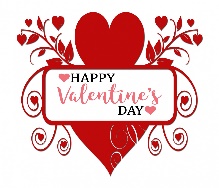 15ZumbaLeslie9-10 amPoundRegina10-11 amKETTLEPLATESStephanie11:15 am-12:00 pm16Zumba/PoundRegina2:00-3:00 pm17           SpinMandy S.8:30-9:30 amSilver SneakersLisa F.10:00-11:00 amYoga StretchLisa F.11:30am-12:15pmBoot CampMandy S.12:15-1:15 pmHllT HopMandy G.5:30-6:30 pmKettlebell AMPDRachel H.6:30-7:30 pm18          KETTLEPLATESStephanie6:00-6:45 amSilver SneakersLisa10:00-11:00 amZumbaLaQuinta6:30-7:30 pmHllT HopKayla7:30-8:30 pm19SpinMandy S.8:30-9:30 amSilver SneakersLisa10:00-11:00 amBoot CampDarcy12:15-1:15 pmZumbaRegina6:30-7:30 pm20    Silver SneakersLisa F.10-11 amKickboxingAmey4:30-5:30 pmSpinLisette5:30-6:30 pmKettlebell AMPDRachel H.6:30-7:30 pm 21Strength & BalanceJessica9:00-10:00 amSilver SneakersLisa F.10:00-11:00 amBoot CampMandy S.12:15-1:15 pm22ZumbaLeslie9-10 amPoundRegina10-11 amKETTLEPLATESStephanie11:15 am-12:00 pm23KETTLEPLATESStephanie2:00-3:00 pm24        SpinMandy S.8:30-9:30 amSilver SneakersLisa F.10:00-11:00 amYoga StretchLisa F.11:30am-12:15 pmBoot CampMandy S.12:15-1:15 pmHllT HOPMandy G.5:30-6:30 pmKettlebell AMPDRachel H.6:30-7:30 pm25       KETTLEPLATESStephanie6:00-6:45 amSilver SneakersLisa10:00-11:00 am BarreLeslie5:30-6:30 pmZumbaLaQuinta6:30-7:30 pmHllT HopKayla7:30-8:30 pm26SpinMandy S.8:30-9:30 amSilver SneakersLisa10:00-11:00 amBoot CampDarcy12:15-1:15 pmZumbaRegina6:30-7:30 pm27Silver SneakersLisa10-11 amKickboxingAmey4:30-5:30 pmSpinLisette5:30-6:30 pmKettlebell AMPDRachel H.6:30-7:30 pm28Strength & BalanceJessica9:00-10:00 amSilver SneakersLisa F.10:00-11:00 amBoot CampMandy S.12:15-1:15 pm29ZumbaLeslie9-10 amPoundRegina10-11 amKETTLEPLATESStephanie11:15 am-12:00 pm